Příloha č. 3Formulář pro průběžnou zprávu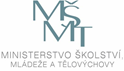 Vzdělávací programy paměťových institucí do školPrůběžná zpráva za 1. etapu PO v roce 2018 – škola Název školyPrávní formaAdresa sídlaIČOZřizovatelKrajKrálovéhradeckýEtapa pokusného ověřování1. etapa      1. 9. 2018 - 31. 12. 2018  Název pokusného ověřováníVzdělávací programy paměťových institucí do škol č. j.: MSMT-12591/2018-1Výše poskytnuté dotaceAvizovaná vratka (ve výši ze dne)Počet realizovaných návštěv jednodenníchPočet realizovaných návštěv dvou a vícedenníchPočet učitelů zpracovávajících podklady pro vypracování závěrečné zprávyHlášení změn v průběhu realizace pokusného ověřováníPočet navštívených paměťových institucí, jejich seznam a název programuCelkový počet žáků účastnících se realizovaných exkurzíCelkový počet tříd účastnících se realizovaných exkurzí a jejich seznamDalší sděleníDatumJméno příjmení odpovědné osobyKontaktní údaje odpovědné osobyPodpis odpovědné osobyOtisk razítka